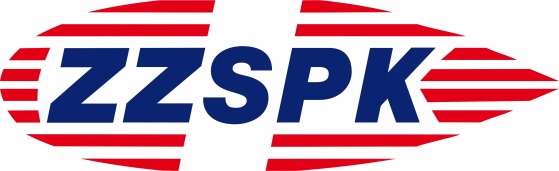 ObjednávkaObjednávkaObjednávkaObjednávkaObjednávkačíslo:číslo:číslo:LP č.LP č.LP č.LP č.Zpracoval:Zpracoval:Tel.: Tel.: Tel.: Tel.: Email: Email: Email: Email: Email: Email: Email: Objednatel:Objednatel:Objednatel:Objednatel:Objednatel:Objednatel:Objednatel:Objednatel:Objednatel:Dodavatel:Dodavatel:Dodavatel:Dodavatel:Dodavatel:Dodavatel:Dodavatel:Dodavatel:Dodavatel:Název:Zdravotnická záchranná služba Plzeňského kraje, příspěvková organizaceZdravotnická záchranná služba Plzeňského kraje, příspěvková organizaceZdravotnická záchranná služba Plzeňského kraje, příspěvková organizaceZdravotnická záchranná služba Plzeňského kraje, příspěvková organizaceZdravotnická záchranná služba Plzeňského kraje, příspěvková organizaceZdravotnická záchranná služba Plzeňského kraje, příspěvková organizaceZdravotnická záchranná služba Plzeňského kraje, příspěvková organizaceZdravotnická záchranná služba Plzeňského kraje, příspěvková organizaceNázev:Sídlo:Klatovská tř. 2960/200i, 301 00 PlzeňKlatovská tř. 2960/200i, 301 00 PlzeňKlatovská tř. 2960/200i, 301 00 PlzeňKlatovská tř. 2960/200i, 301 00 PlzeňKlatovská tř. 2960/200i, 301 00 PlzeňKlatovská tř. 2960/200i, 301 00 PlzeňKlatovská tř. 2960/200i, 301 00 PlzeňKlatovská tř. 2960/200i, 301 00 PlzeňSídlo:IČO:453330094533300945333009DIČ:CZ45333009CZ45333009CZ45333009CZ45333009IČO:DIČ:Zapsán:v obchodním rejstříku vedeném Krajským soudem v Plzni, oddíl Pr, vložka 684v obchodním rejstříku vedeném Krajským soudem v Plzni, oddíl Pr, vložka 684v obchodním rejstříku vedeném Krajským soudem v Plzni, oddíl Pr, vložka 684v obchodním rejstříku vedeném Krajským soudem v Plzni, oddíl Pr, vložka 684v obchodním rejstříku vedeném Krajským soudem v Plzni, oddíl Pr, vložka 684v obchodním rejstříku vedeném Krajským soudem v Plzni, oddíl Pr, vložka 684v obchodním rejstříku vedeném Krajským soudem v Plzni, oddíl Pr, vložka 684v obchodním rejstříku vedeném Krajským soudem v Plzni, oddíl Pr, vložka 684Zapsán:Č. účtu:Č. účtu:Předmět objednávkyPředmět objednávkyPředmět objednávkyPředmět objednávkyPředmět objednávkyPředmět objednávkyPředmět objednávkyPředmět objednávkyPředmět objednávkyPředmět objednávkyPředmět objednávkyPředmět objednávkyPředmět objednávkyPředmět objednávkyPředmět objednávkyPředmět objednávkyPředmět objednávkyPředmět objednávkyObjednáváme u Vás Objednáváme u Vás Objednáváme u Vás Objednáváme u Vás Objednáváme u Vás Objednáváme u Vás Objednáváme u Vás Objednáváme u Vás Objednáváme u Vás Objednáváme u Vás Objednáváme u Vás Objednáváme u Vás Objednáváme u Vás Objednáváme u Vás Objednáváme u Vás Objednáváme u Vás Objednáváme u Vás Objednáváme u Vás Finanční objem (maximální cena):Finanční objem (maximální cena):Finanční objem (maximální cena):Finanční objem (maximální cena):Finanční objem (maximální cena):Finanční objem (maximální cena):Finanční objem (maximální cena):Finanční objem (maximální cena):Dodací podmínky:Dodací podmínky:Dodací podmínky:Dodací podmínky:Dodací podmínky:Dodací podmínky:Dodací podmínky:Dodací podmínky:Dodací podmínky:Dodací podmínky:Dodací podmínky:Dodací podmínky:Dodací podmínky:Dodací podmínky:Dodací podmínky:Dodací podmínky:Dodací podmínky:Dodací podmínky:Termín splnění:Termín splnění:Termín splnění:Způsob platby:Způsob platby:Způsob platby:Způsob platby:převodempřevodempřevodempřevodempřevodempřevodemTermín splatnosti:Termín splatnosti:Termín splatnosti:Povaha nákupu:Povaha nákupu:Povaha nákupu:Povaha nákupu:Adresa místa plnění:Adresa místa plnění:Adresa místa plnění:Další podmínky:Další podmínky:Další podmínky:Další podmínky:Další podmínky:Další podmínky:Další podmínky:Další podmínky:Další podmínky:Další podmínky:Další podmínky:Další podmínky:Další podmínky:Další podmínky:Další podmínky:Další podmínky:Další podmínky:Další podmínky:Akceptaci objednávky je nutné písemně potvrdit na emailovou adresu zpracovatele (viz výše).Faktura bude mít náležitosti dokladů dle zákona č. 563/1991 Sb., o účetnictví, a dle zákona č. 235/2004 Sb., o dani z přidané hodnoty, a náležitosti obchodních listin dle zákona č. 89/2012 Sb., občanský zákoník.Na faktuře bude zejména uvedeno: u dodavatele jeho název, sídlo, IČO a DIČ, nebo potvrzení, že dodavatel není plátcem daně z přidané hodnoty, údaj o zápisu do veřejného rejstříku, číslo bankovního účtu; u objednatele celý název objednatele, nebo zcela výjimečně v případech, kdy není možné jinak, srozumitelná zkratka názvu objednatele, sídlo, IČO a DIČ; číslo této objednávky; popis dodávky/služby a cena, u plátců daně z přidané hodnoty rozpis daně, přičemž sazba a výše daně z přidané hodnoty bude stanovena dle právní úpravy platné ke dni uskutečnění zdanitelného plnění.Cena obsahuje veškeré náklady spojené se splněním objednávky, je stanovena jako konečná a úplná.Termín splatnosti bude stanoven od doručení úplného dokladu (faktura obsahující veškeré náležitosti).Faktura bude zaslána elektronicky na výše uvedenou adresu zpracovatele, nebo listinně na adresu sídla objednatele.Dodavatel včas poskytne objednateli informaci o možných změnách týkajících se identifikačních údajů společnosti, včetně možné změny bankovních údajů.Stane-li se dodavatel nespolehlivým plátcem nebo daňový doklad dodavatele bude obsahovat číslo bankovního účtu, na který má být plněno, aniž by bylo uvedeno ve veřejném registru spolehlivých účtů, je objednatel oprávněn z finančního plnění uhradit daň z přidané hodnoty přímo místně a věcně příslušnému správci daně dodavatele.Úrok z prodlení bude respektován pouze v zákonné výši dle Nařízení vlády č. 351/2013 Sb. Tato objednávka nabývá platnosti i účinnosti dnem jejího potvrzení ze strany dodavatele, nepodléhá-li povinnosti uveřejnění v registru smluv dle zákona č. 340/2015 Sb., o registru smluv.Podléhá-li tato objednávka povinnosti uveřejnění v registru smluv dle zákona č. 340/2015 Sb., o registru smluv, nabývá tato objednávka účinnosti nejdříve dnem uveřejnění v registru smluv. Smluvní strany souhlasí s uveřejněním kompletních informací s výjimkou osobních údajů.Akceptaci objednávky je nutné písemně potvrdit na emailovou adresu zpracovatele (viz výše).Faktura bude mít náležitosti dokladů dle zákona č. 563/1991 Sb., o účetnictví, a dle zákona č. 235/2004 Sb., o dani z přidané hodnoty, a náležitosti obchodních listin dle zákona č. 89/2012 Sb., občanský zákoník.Na faktuře bude zejména uvedeno: u dodavatele jeho název, sídlo, IČO a DIČ, nebo potvrzení, že dodavatel není plátcem daně z přidané hodnoty, údaj o zápisu do veřejného rejstříku, číslo bankovního účtu; u objednatele celý název objednatele, nebo zcela výjimečně v případech, kdy není možné jinak, srozumitelná zkratka názvu objednatele, sídlo, IČO a DIČ; číslo této objednávky; popis dodávky/služby a cena, u plátců daně z přidané hodnoty rozpis daně, přičemž sazba a výše daně z přidané hodnoty bude stanovena dle právní úpravy platné ke dni uskutečnění zdanitelného plnění.Cena obsahuje veškeré náklady spojené se splněním objednávky, je stanovena jako konečná a úplná.Termín splatnosti bude stanoven od doručení úplného dokladu (faktura obsahující veškeré náležitosti).Faktura bude zaslána elektronicky na výše uvedenou adresu zpracovatele, nebo listinně na adresu sídla objednatele.Dodavatel včas poskytne objednateli informaci o možných změnách týkajících se identifikačních údajů společnosti, včetně možné změny bankovních údajů.Stane-li se dodavatel nespolehlivým plátcem nebo daňový doklad dodavatele bude obsahovat číslo bankovního účtu, na který má být plněno, aniž by bylo uvedeno ve veřejném registru spolehlivých účtů, je objednatel oprávněn z finančního plnění uhradit daň z přidané hodnoty přímo místně a věcně příslušnému správci daně dodavatele.Úrok z prodlení bude respektován pouze v zákonné výši dle Nařízení vlády č. 351/2013 Sb. Tato objednávka nabývá platnosti i účinnosti dnem jejího potvrzení ze strany dodavatele, nepodléhá-li povinnosti uveřejnění v registru smluv dle zákona č. 340/2015 Sb., o registru smluv.Podléhá-li tato objednávka povinnosti uveřejnění v registru smluv dle zákona č. 340/2015 Sb., o registru smluv, nabývá tato objednávka účinnosti nejdříve dnem uveřejnění v registru smluv. Smluvní strany souhlasí s uveřejněním kompletních informací s výjimkou osobních údajů.Akceptaci objednávky je nutné písemně potvrdit na emailovou adresu zpracovatele (viz výše).Faktura bude mít náležitosti dokladů dle zákona č. 563/1991 Sb., o účetnictví, a dle zákona č. 235/2004 Sb., o dani z přidané hodnoty, a náležitosti obchodních listin dle zákona č. 89/2012 Sb., občanský zákoník.Na faktuře bude zejména uvedeno: u dodavatele jeho název, sídlo, IČO a DIČ, nebo potvrzení, že dodavatel není plátcem daně z přidané hodnoty, údaj o zápisu do veřejného rejstříku, číslo bankovního účtu; u objednatele celý název objednatele, nebo zcela výjimečně v případech, kdy není možné jinak, srozumitelná zkratka názvu objednatele, sídlo, IČO a DIČ; číslo této objednávky; popis dodávky/služby a cena, u plátců daně z přidané hodnoty rozpis daně, přičemž sazba a výše daně z přidané hodnoty bude stanovena dle právní úpravy platné ke dni uskutečnění zdanitelného plnění.Cena obsahuje veškeré náklady spojené se splněním objednávky, je stanovena jako konečná a úplná.Termín splatnosti bude stanoven od doručení úplného dokladu (faktura obsahující veškeré náležitosti).Faktura bude zaslána elektronicky na výše uvedenou adresu zpracovatele, nebo listinně na adresu sídla objednatele.Dodavatel včas poskytne objednateli informaci o možných změnách týkajících se identifikačních údajů společnosti, včetně možné změny bankovních údajů.Stane-li se dodavatel nespolehlivým plátcem nebo daňový doklad dodavatele bude obsahovat číslo bankovního účtu, na který má být plněno, aniž by bylo uvedeno ve veřejném registru spolehlivých účtů, je objednatel oprávněn z finančního plnění uhradit daň z přidané hodnoty přímo místně a věcně příslušnému správci daně dodavatele.Úrok z prodlení bude respektován pouze v zákonné výši dle Nařízení vlády č. 351/2013 Sb. Tato objednávka nabývá platnosti i účinnosti dnem jejího potvrzení ze strany dodavatele, nepodléhá-li povinnosti uveřejnění v registru smluv dle zákona č. 340/2015 Sb., o registru smluv.Podléhá-li tato objednávka povinnosti uveřejnění v registru smluv dle zákona č. 340/2015 Sb., o registru smluv, nabývá tato objednávka účinnosti nejdříve dnem uveřejnění v registru smluv. Smluvní strany souhlasí s uveřejněním kompletních informací s výjimkou osobních údajů.Akceptaci objednávky je nutné písemně potvrdit na emailovou adresu zpracovatele (viz výše).Faktura bude mít náležitosti dokladů dle zákona č. 563/1991 Sb., o účetnictví, a dle zákona č. 235/2004 Sb., o dani z přidané hodnoty, a náležitosti obchodních listin dle zákona č. 89/2012 Sb., občanský zákoník.Na faktuře bude zejména uvedeno: u dodavatele jeho název, sídlo, IČO a DIČ, nebo potvrzení, že dodavatel není plátcem daně z přidané hodnoty, údaj o zápisu do veřejného rejstříku, číslo bankovního účtu; u objednatele celý název objednatele, nebo zcela výjimečně v případech, kdy není možné jinak, srozumitelná zkratka názvu objednatele, sídlo, IČO a DIČ; číslo této objednávky; popis dodávky/služby a cena, u plátců daně z přidané hodnoty rozpis daně, přičemž sazba a výše daně z přidané hodnoty bude stanovena dle právní úpravy platné ke dni uskutečnění zdanitelného plnění.Cena obsahuje veškeré náklady spojené se splněním objednávky, je stanovena jako konečná a úplná.Termín splatnosti bude stanoven od doručení úplného dokladu (faktura obsahující veškeré náležitosti).Faktura bude zaslána elektronicky na výše uvedenou adresu zpracovatele, nebo listinně na adresu sídla objednatele.Dodavatel včas poskytne objednateli informaci o možných změnách týkajících se identifikačních údajů společnosti, včetně možné změny bankovních údajů.Stane-li se dodavatel nespolehlivým plátcem nebo daňový doklad dodavatele bude obsahovat číslo bankovního účtu, na který má být plněno, aniž by bylo uvedeno ve veřejném registru spolehlivých účtů, je objednatel oprávněn z finančního plnění uhradit daň z přidané hodnoty přímo místně a věcně příslušnému správci daně dodavatele.Úrok z prodlení bude respektován pouze v zákonné výši dle Nařízení vlády č. 351/2013 Sb. Tato objednávka nabývá platnosti i účinnosti dnem jejího potvrzení ze strany dodavatele, nepodléhá-li povinnosti uveřejnění v registru smluv dle zákona č. 340/2015 Sb., o registru smluv.Podléhá-li tato objednávka povinnosti uveřejnění v registru smluv dle zákona č. 340/2015 Sb., o registru smluv, nabývá tato objednávka účinnosti nejdříve dnem uveřejnění v registru smluv. Smluvní strany souhlasí s uveřejněním kompletních informací s výjimkou osobních údajů.Akceptaci objednávky je nutné písemně potvrdit na emailovou adresu zpracovatele (viz výše).Faktura bude mít náležitosti dokladů dle zákona č. 563/1991 Sb., o účetnictví, a dle zákona č. 235/2004 Sb., o dani z přidané hodnoty, a náležitosti obchodních listin dle zákona č. 89/2012 Sb., občanský zákoník.Na faktuře bude zejména uvedeno: u dodavatele jeho název, sídlo, IČO a DIČ, nebo potvrzení, že dodavatel není plátcem daně z přidané hodnoty, údaj o zápisu do veřejného rejstříku, číslo bankovního účtu; u objednatele celý název objednatele, nebo zcela výjimečně v případech, kdy není možné jinak, srozumitelná zkratka názvu objednatele, sídlo, IČO a DIČ; číslo této objednávky; popis dodávky/služby a cena, u plátců daně z přidané hodnoty rozpis daně, přičemž sazba a výše daně z přidané hodnoty bude stanovena dle právní úpravy platné ke dni uskutečnění zdanitelného plnění.Cena obsahuje veškeré náklady spojené se splněním objednávky, je stanovena jako konečná a úplná.Termín splatnosti bude stanoven od doručení úplného dokladu (faktura obsahující veškeré náležitosti).Faktura bude zaslána elektronicky na výše uvedenou adresu zpracovatele, nebo listinně na adresu sídla objednatele.Dodavatel včas poskytne objednateli informaci o možných změnách týkajících se identifikačních údajů společnosti, včetně možné změny bankovních údajů.Stane-li se dodavatel nespolehlivým plátcem nebo daňový doklad dodavatele bude obsahovat číslo bankovního účtu, na který má být plněno, aniž by bylo uvedeno ve veřejném registru spolehlivých účtů, je objednatel oprávněn z finančního plnění uhradit daň z přidané hodnoty přímo místně a věcně příslušnému správci daně dodavatele.Úrok z prodlení bude respektován pouze v zákonné výši dle Nařízení vlády č. 351/2013 Sb. Tato objednávka nabývá platnosti i účinnosti dnem jejího potvrzení ze strany dodavatele, nepodléhá-li povinnosti uveřejnění v registru smluv dle zákona č. 340/2015 Sb., o registru smluv.Podléhá-li tato objednávka povinnosti uveřejnění v registru smluv dle zákona č. 340/2015 Sb., o registru smluv, nabývá tato objednávka účinnosti nejdříve dnem uveřejnění v registru smluv. Smluvní strany souhlasí s uveřejněním kompletních informací s výjimkou osobních údajů.Akceptaci objednávky je nutné písemně potvrdit na emailovou adresu zpracovatele (viz výše).Faktura bude mít náležitosti dokladů dle zákona č. 563/1991 Sb., o účetnictví, a dle zákona č. 235/2004 Sb., o dani z přidané hodnoty, a náležitosti obchodních listin dle zákona č. 89/2012 Sb., občanský zákoník.Na faktuře bude zejména uvedeno: u dodavatele jeho název, sídlo, IČO a DIČ, nebo potvrzení, že dodavatel není plátcem daně z přidané hodnoty, údaj o zápisu do veřejného rejstříku, číslo bankovního účtu; u objednatele celý název objednatele, nebo zcela výjimečně v případech, kdy není možné jinak, srozumitelná zkratka názvu objednatele, sídlo, IČO a DIČ; číslo této objednávky; popis dodávky/služby a cena, u plátců daně z přidané hodnoty rozpis daně, přičemž sazba a výše daně z přidané hodnoty bude stanovena dle právní úpravy platné ke dni uskutečnění zdanitelného plnění.Cena obsahuje veškeré náklady spojené se splněním objednávky, je stanovena jako konečná a úplná.Termín splatnosti bude stanoven od doručení úplného dokladu (faktura obsahující veškeré náležitosti).Faktura bude zaslána elektronicky na výše uvedenou adresu zpracovatele, nebo listinně na adresu sídla objednatele.Dodavatel včas poskytne objednateli informaci o možných změnách týkajících se identifikačních údajů společnosti, včetně možné změny bankovních údajů.Stane-li se dodavatel nespolehlivým plátcem nebo daňový doklad dodavatele bude obsahovat číslo bankovního účtu, na který má být plněno, aniž by bylo uvedeno ve veřejném registru spolehlivých účtů, je objednatel oprávněn z finančního plnění uhradit daň z přidané hodnoty přímo místně a věcně příslušnému správci daně dodavatele.Úrok z prodlení bude respektován pouze v zákonné výši dle Nařízení vlády č. 351/2013 Sb. Tato objednávka nabývá platnosti i účinnosti dnem jejího potvrzení ze strany dodavatele, nepodléhá-li povinnosti uveřejnění v registru smluv dle zákona č. 340/2015 Sb., o registru smluv.Podléhá-li tato objednávka povinnosti uveřejnění v registru smluv dle zákona č. 340/2015 Sb., o registru smluv, nabývá tato objednávka účinnosti nejdříve dnem uveřejnění v registru smluv. Smluvní strany souhlasí s uveřejněním kompletních informací s výjimkou osobních údajů.Akceptaci objednávky je nutné písemně potvrdit na emailovou adresu zpracovatele (viz výše).Faktura bude mít náležitosti dokladů dle zákona č. 563/1991 Sb., o účetnictví, a dle zákona č. 235/2004 Sb., o dani z přidané hodnoty, a náležitosti obchodních listin dle zákona č. 89/2012 Sb., občanský zákoník.Na faktuře bude zejména uvedeno: u dodavatele jeho název, sídlo, IČO a DIČ, nebo potvrzení, že dodavatel není plátcem daně z přidané hodnoty, údaj o zápisu do veřejného rejstříku, číslo bankovního účtu; u objednatele celý název objednatele, nebo zcela výjimečně v případech, kdy není možné jinak, srozumitelná zkratka názvu objednatele, sídlo, IČO a DIČ; číslo této objednávky; popis dodávky/služby a cena, u plátců daně z přidané hodnoty rozpis daně, přičemž sazba a výše daně z přidané hodnoty bude stanovena dle právní úpravy platné ke dni uskutečnění zdanitelného plnění.Cena obsahuje veškeré náklady spojené se splněním objednávky, je stanovena jako konečná a úplná.Termín splatnosti bude stanoven od doručení úplného dokladu (faktura obsahující veškeré náležitosti).Faktura bude zaslána elektronicky na výše uvedenou adresu zpracovatele, nebo listinně na adresu sídla objednatele.Dodavatel včas poskytne objednateli informaci o možných změnách týkajících se identifikačních údajů společnosti, včetně možné změny bankovních údajů.Stane-li se dodavatel nespolehlivým plátcem nebo daňový doklad dodavatele bude obsahovat číslo bankovního účtu, na který má být plněno, aniž by bylo uvedeno ve veřejném registru spolehlivých účtů, je objednatel oprávněn z finančního plnění uhradit daň z přidané hodnoty přímo místně a věcně příslušnému správci daně dodavatele.Úrok z prodlení bude respektován pouze v zákonné výši dle Nařízení vlády č. 351/2013 Sb. Tato objednávka nabývá platnosti i účinnosti dnem jejího potvrzení ze strany dodavatele, nepodléhá-li povinnosti uveřejnění v registru smluv dle zákona č. 340/2015 Sb., o registru smluv.Podléhá-li tato objednávka povinnosti uveřejnění v registru smluv dle zákona č. 340/2015 Sb., o registru smluv, nabývá tato objednávka účinnosti nejdříve dnem uveřejnění v registru smluv. Smluvní strany souhlasí s uveřejněním kompletních informací s výjimkou osobních údajů.Akceptaci objednávky je nutné písemně potvrdit na emailovou adresu zpracovatele (viz výše).Faktura bude mít náležitosti dokladů dle zákona č. 563/1991 Sb., o účetnictví, a dle zákona č. 235/2004 Sb., o dani z přidané hodnoty, a náležitosti obchodních listin dle zákona č. 89/2012 Sb., občanský zákoník.Na faktuře bude zejména uvedeno: u dodavatele jeho název, sídlo, IČO a DIČ, nebo potvrzení, že dodavatel není plátcem daně z přidané hodnoty, údaj o zápisu do veřejného rejstříku, číslo bankovního účtu; u objednatele celý název objednatele, nebo zcela výjimečně v případech, kdy není možné jinak, srozumitelná zkratka názvu objednatele, sídlo, IČO a DIČ; číslo této objednávky; popis dodávky/služby a cena, u plátců daně z přidané hodnoty rozpis daně, přičemž sazba a výše daně z přidané hodnoty bude stanovena dle právní úpravy platné ke dni uskutečnění zdanitelného plnění.Cena obsahuje veškeré náklady spojené se splněním objednávky, je stanovena jako konečná a úplná.Termín splatnosti bude stanoven od doručení úplného dokladu (faktura obsahující veškeré náležitosti).Faktura bude zaslána elektronicky na výše uvedenou adresu zpracovatele, nebo listinně na adresu sídla objednatele.Dodavatel včas poskytne objednateli informaci o možných změnách týkajících se identifikačních údajů společnosti, včetně možné změny bankovních údajů.Stane-li se dodavatel nespolehlivým plátcem nebo daňový doklad dodavatele bude obsahovat číslo bankovního účtu, na který má být plněno, aniž by bylo uvedeno ve veřejném registru spolehlivých účtů, je objednatel oprávněn z finančního plnění uhradit daň z přidané hodnoty přímo místně a věcně příslušnému správci daně dodavatele.Úrok z prodlení bude respektován pouze v zákonné výši dle Nařízení vlády č. 351/2013 Sb. Tato objednávka nabývá platnosti i účinnosti dnem jejího potvrzení ze strany dodavatele, nepodléhá-li povinnosti uveřejnění v registru smluv dle zákona č. 340/2015 Sb., o registru smluv.Podléhá-li tato objednávka povinnosti uveřejnění v registru smluv dle zákona č. 340/2015 Sb., o registru smluv, nabývá tato objednávka účinnosti nejdříve dnem uveřejnění v registru smluv. Smluvní strany souhlasí s uveřejněním kompletních informací s výjimkou osobních údajů.Akceptaci objednávky je nutné písemně potvrdit na emailovou adresu zpracovatele (viz výše).Faktura bude mít náležitosti dokladů dle zákona č. 563/1991 Sb., o účetnictví, a dle zákona č. 235/2004 Sb., o dani z přidané hodnoty, a náležitosti obchodních listin dle zákona č. 89/2012 Sb., občanský zákoník.Na faktuře bude zejména uvedeno: u dodavatele jeho název, sídlo, IČO a DIČ, nebo potvrzení, že dodavatel není plátcem daně z přidané hodnoty, údaj o zápisu do veřejného rejstříku, číslo bankovního účtu; u objednatele celý název objednatele, nebo zcela výjimečně v případech, kdy není možné jinak, srozumitelná zkratka názvu objednatele, sídlo, IČO a DIČ; číslo této objednávky; popis dodávky/služby a cena, u plátců daně z přidané hodnoty rozpis daně, přičemž sazba a výše daně z přidané hodnoty bude stanovena dle právní úpravy platné ke dni uskutečnění zdanitelného plnění.Cena obsahuje veškeré náklady spojené se splněním objednávky, je stanovena jako konečná a úplná.Termín splatnosti bude stanoven od doručení úplného dokladu (faktura obsahující veškeré náležitosti).Faktura bude zaslána elektronicky na výše uvedenou adresu zpracovatele, nebo listinně na adresu sídla objednatele.Dodavatel včas poskytne objednateli informaci o možných změnách týkajících se identifikačních údajů společnosti, včetně možné změny bankovních údajů.Stane-li se dodavatel nespolehlivým plátcem nebo daňový doklad dodavatele bude obsahovat číslo bankovního účtu, na který má být plněno, aniž by bylo uvedeno ve veřejném registru spolehlivých účtů, je objednatel oprávněn z finančního plnění uhradit daň z přidané hodnoty přímo místně a věcně příslušnému správci daně dodavatele.Úrok z prodlení bude respektován pouze v zákonné výši dle Nařízení vlády č. 351/2013 Sb. Tato objednávka nabývá platnosti i účinnosti dnem jejího potvrzení ze strany dodavatele, nepodléhá-li povinnosti uveřejnění v registru smluv dle zákona č. 340/2015 Sb., o registru smluv.Podléhá-li tato objednávka povinnosti uveřejnění v registru smluv dle zákona č. 340/2015 Sb., o registru smluv, nabývá tato objednávka účinnosti nejdříve dnem uveřejnění v registru smluv. Smluvní strany souhlasí s uveřejněním kompletních informací s výjimkou osobních údajů.Akceptaci objednávky je nutné písemně potvrdit na emailovou adresu zpracovatele (viz výše).Faktura bude mít náležitosti dokladů dle zákona č. 563/1991 Sb., o účetnictví, a dle zákona č. 235/2004 Sb., o dani z přidané hodnoty, a náležitosti obchodních listin dle zákona č. 89/2012 Sb., občanský zákoník.Na faktuře bude zejména uvedeno: u dodavatele jeho název, sídlo, IČO a DIČ, nebo potvrzení, že dodavatel není plátcem daně z přidané hodnoty, údaj o zápisu do veřejného rejstříku, číslo bankovního účtu; u objednatele celý název objednatele, nebo zcela výjimečně v případech, kdy není možné jinak, srozumitelná zkratka názvu objednatele, sídlo, IČO a DIČ; číslo této objednávky; popis dodávky/služby a cena, u plátců daně z přidané hodnoty rozpis daně, přičemž sazba a výše daně z přidané hodnoty bude stanovena dle právní úpravy platné ke dni uskutečnění zdanitelného plnění.Cena obsahuje veškeré náklady spojené se splněním objednávky, je stanovena jako konečná a úplná.Termín splatnosti bude stanoven od doručení úplného dokladu (faktura obsahující veškeré náležitosti).Faktura bude zaslána elektronicky na výše uvedenou adresu zpracovatele, nebo listinně na adresu sídla objednatele.Dodavatel včas poskytne objednateli informaci o možných změnách týkajících se identifikačních údajů společnosti, včetně možné změny bankovních údajů.Stane-li se dodavatel nespolehlivým plátcem nebo daňový doklad dodavatele bude obsahovat číslo bankovního účtu, na který má být plněno, aniž by bylo uvedeno ve veřejném registru spolehlivých účtů, je objednatel oprávněn z finančního plnění uhradit daň z přidané hodnoty přímo místně a věcně příslušnému správci daně dodavatele.Úrok z prodlení bude respektován pouze v zákonné výši dle Nařízení vlády č. 351/2013 Sb. Tato objednávka nabývá platnosti i účinnosti dnem jejího potvrzení ze strany dodavatele, nepodléhá-li povinnosti uveřejnění v registru smluv dle zákona č. 340/2015 Sb., o registru smluv.Podléhá-li tato objednávka povinnosti uveřejnění v registru smluv dle zákona č. 340/2015 Sb., o registru smluv, nabývá tato objednávka účinnosti nejdříve dnem uveřejnění v registru smluv. Smluvní strany souhlasí s uveřejněním kompletních informací s výjimkou osobních údajů.Akceptaci objednávky je nutné písemně potvrdit na emailovou adresu zpracovatele (viz výše).Faktura bude mít náležitosti dokladů dle zákona č. 563/1991 Sb., o účetnictví, a dle zákona č. 235/2004 Sb., o dani z přidané hodnoty, a náležitosti obchodních listin dle zákona č. 89/2012 Sb., občanský zákoník.Na faktuře bude zejména uvedeno: u dodavatele jeho název, sídlo, IČO a DIČ, nebo potvrzení, že dodavatel není plátcem daně z přidané hodnoty, údaj o zápisu do veřejného rejstříku, číslo bankovního účtu; u objednatele celý název objednatele, nebo zcela výjimečně v případech, kdy není možné jinak, srozumitelná zkratka názvu objednatele, sídlo, IČO a DIČ; číslo této objednávky; popis dodávky/služby a cena, u plátců daně z přidané hodnoty rozpis daně, přičemž sazba a výše daně z přidané hodnoty bude stanovena dle právní úpravy platné ke dni uskutečnění zdanitelného plnění.Cena obsahuje veškeré náklady spojené se splněním objednávky, je stanovena jako konečná a úplná.Termín splatnosti bude stanoven od doručení úplného dokladu (faktura obsahující veškeré náležitosti).Faktura bude zaslána elektronicky na výše uvedenou adresu zpracovatele, nebo listinně na adresu sídla objednatele.Dodavatel včas poskytne objednateli informaci o možných změnách týkajících se identifikačních údajů společnosti, včetně možné změny bankovních údajů.Stane-li se dodavatel nespolehlivým plátcem nebo daňový doklad dodavatele bude obsahovat číslo bankovního účtu, na který má být plněno, aniž by bylo uvedeno ve veřejném registru spolehlivých účtů, je objednatel oprávněn z finančního plnění uhradit daň z přidané hodnoty přímo místně a věcně příslušnému správci daně dodavatele.Úrok z prodlení bude respektován pouze v zákonné výši dle Nařízení vlády č. 351/2013 Sb. Tato objednávka nabývá platnosti i účinnosti dnem jejího potvrzení ze strany dodavatele, nepodléhá-li povinnosti uveřejnění v registru smluv dle zákona č. 340/2015 Sb., o registru smluv.Podléhá-li tato objednávka povinnosti uveřejnění v registru smluv dle zákona č. 340/2015 Sb., o registru smluv, nabývá tato objednávka účinnosti nejdříve dnem uveřejnění v registru smluv. Smluvní strany souhlasí s uveřejněním kompletních informací s výjimkou osobních údajů.Akceptaci objednávky je nutné písemně potvrdit na emailovou adresu zpracovatele (viz výše).Faktura bude mít náležitosti dokladů dle zákona č. 563/1991 Sb., o účetnictví, a dle zákona č. 235/2004 Sb., o dani z přidané hodnoty, a náležitosti obchodních listin dle zákona č. 89/2012 Sb., občanský zákoník.Na faktuře bude zejména uvedeno: u dodavatele jeho název, sídlo, IČO a DIČ, nebo potvrzení, že dodavatel není plátcem daně z přidané hodnoty, údaj o zápisu do veřejného rejstříku, číslo bankovního účtu; u objednatele celý název objednatele, nebo zcela výjimečně v případech, kdy není možné jinak, srozumitelná zkratka názvu objednatele, sídlo, IČO a DIČ; číslo této objednávky; popis dodávky/služby a cena, u plátců daně z přidané hodnoty rozpis daně, přičemž sazba a výše daně z přidané hodnoty bude stanovena dle právní úpravy platné ke dni uskutečnění zdanitelného plnění.Cena obsahuje veškeré náklady spojené se splněním objednávky, je stanovena jako konečná a úplná.Termín splatnosti bude stanoven od doručení úplného dokladu (faktura obsahující veškeré náležitosti).Faktura bude zaslána elektronicky na výše uvedenou adresu zpracovatele, nebo listinně na adresu sídla objednatele.Dodavatel včas poskytne objednateli informaci o možných změnách týkajících se identifikačních údajů společnosti, včetně možné změny bankovních údajů.Stane-li se dodavatel nespolehlivým plátcem nebo daňový doklad dodavatele bude obsahovat číslo bankovního účtu, na který má být plněno, aniž by bylo uvedeno ve veřejném registru spolehlivých účtů, je objednatel oprávněn z finančního plnění uhradit daň z přidané hodnoty přímo místně a věcně příslušnému správci daně dodavatele.Úrok z prodlení bude respektován pouze v zákonné výši dle Nařízení vlády č. 351/2013 Sb. Tato objednávka nabývá platnosti i účinnosti dnem jejího potvrzení ze strany dodavatele, nepodléhá-li povinnosti uveřejnění v registru smluv dle zákona č. 340/2015 Sb., o registru smluv.Podléhá-li tato objednávka povinnosti uveřejnění v registru smluv dle zákona č. 340/2015 Sb., o registru smluv, nabývá tato objednávka účinnosti nejdříve dnem uveřejnění v registru smluv. Smluvní strany souhlasí s uveřejněním kompletních informací s výjimkou osobních údajů.Akceptaci objednávky je nutné písemně potvrdit na emailovou adresu zpracovatele (viz výše).Faktura bude mít náležitosti dokladů dle zákona č. 563/1991 Sb., o účetnictví, a dle zákona č. 235/2004 Sb., o dani z přidané hodnoty, a náležitosti obchodních listin dle zákona č. 89/2012 Sb., občanský zákoník.Na faktuře bude zejména uvedeno: u dodavatele jeho název, sídlo, IČO a DIČ, nebo potvrzení, že dodavatel není plátcem daně z přidané hodnoty, údaj o zápisu do veřejného rejstříku, číslo bankovního účtu; u objednatele celý název objednatele, nebo zcela výjimečně v případech, kdy není možné jinak, srozumitelná zkratka názvu objednatele, sídlo, IČO a DIČ; číslo této objednávky; popis dodávky/služby a cena, u plátců daně z přidané hodnoty rozpis daně, přičemž sazba a výše daně z přidané hodnoty bude stanovena dle právní úpravy platné ke dni uskutečnění zdanitelného plnění.Cena obsahuje veškeré náklady spojené se splněním objednávky, je stanovena jako konečná a úplná.Termín splatnosti bude stanoven od doručení úplného dokladu (faktura obsahující veškeré náležitosti).Faktura bude zaslána elektronicky na výše uvedenou adresu zpracovatele, nebo listinně na adresu sídla objednatele.Dodavatel včas poskytne objednateli informaci o možných změnách týkajících se identifikačních údajů společnosti, včetně možné změny bankovních údajů.Stane-li se dodavatel nespolehlivým plátcem nebo daňový doklad dodavatele bude obsahovat číslo bankovního účtu, na který má být plněno, aniž by bylo uvedeno ve veřejném registru spolehlivých účtů, je objednatel oprávněn z finančního plnění uhradit daň z přidané hodnoty přímo místně a věcně příslušnému správci daně dodavatele.Úrok z prodlení bude respektován pouze v zákonné výši dle Nařízení vlády č. 351/2013 Sb. Tato objednávka nabývá platnosti i účinnosti dnem jejího potvrzení ze strany dodavatele, nepodléhá-li povinnosti uveřejnění v registru smluv dle zákona č. 340/2015 Sb., o registru smluv.Podléhá-li tato objednávka povinnosti uveřejnění v registru smluv dle zákona č. 340/2015 Sb., o registru smluv, nabývá tato objednávka účinnosti nejdříve dnem uveřejnění v registru smluv. Smluvní strany souhlasí s uveřejněním kompletních informací s výjimkou osobních údajů.Akceptaci objednávky je nutné písemně potvrdit na emailovou adresu zpracovatele (viz výše).Faktura bude mít náležitosti dokladů dle zákona č. 563/1991 Sb., o účetnictví, a dle zákona č. 235/2004 Sb., o dani z přidané hodnoty, a náležitosti obchodních listin dle zákona č. 89/2012 Sb., občanský zákoník.Na faktuře bude zejména uvedeno: u dodavatele jeho název, sídlo, IČO a DIČ, nebo potvrzení, že dodavatel není plátcem daně z přidané hodnoty, údaj o zápisu do veřejného rejstříku, číslo bankovního účtu; u objednatele celý název objednatele, nebo zcela výjimečně v případech, kdy není možné jinak, srozumitelná zkratka názvu objednatele, sídlo, IČO a DIČ; číslo této objednávky; popis dodávky/služby a cena, u plátců daně z přidané hodnoty rozpis daně, přičemž sazba a výše daně z přidané hodnoty bude stanovena dle právní úpravy platné ke dni uskutečnění zdanitelného plnění.Cena obsahuje veškeré náklady spojené se splněním objednávky, je stanovena jako konečná a úplná.Termín splatnosti bude stanoven od doručení úplného dokladu (faktura obsahující veškeré náležitosti).Faktura bude zaslána elektronicky na výše uvedenou adresu zpracovatele, nebo listinně na adresu sídla objednatele.Dodavatel včas poskytne objednateli informaci o možných změnách týkajících se identifikačních údajů společnosti, včetně možné změny bankovních údajů.Stane-li se dodavatel nespolehlivým plátcem nebo daňový doklad dodavatele bude obsahovat číslo bankovního účtu, na který má být plněno, aniž by bylo uvedeno ve veřejném registru spolehlivých účtů, je objednatel oprávněn z finančního plnění uhradit daň z přidané hodnoty přímo místně a věcně příslušnému správci daně dodavatele.Úrok z prodlení bude respektován pouze v zákonné výši dle Nařízení vlády č. 351/2013 Sb. Tato objednávka nabývá platnosti i účinnosti dnem jejího potvrzení ze strany dodavatele, nepodléhá-li povinnosti uveřejnění v registru smluv dle zákona č. 340/2015 Sb., o registru smluv.Podléhá-li tato objednávka povinnosti uveřejnění v registru smluv dle zákona č. 340/2015 Sb., o registru smluv, nabývá tato objednávka účinnosti nejdříve dnem uveřejnění v registru smluv. Smluvní strany souhlasí s uveřejněním kompletních informací s výjimkou osobních údajů.Akceptaci objednávky je nutné písemně potvrdit na emailovou adresu zpracovatele (viz výše).Faktura bude mít náležitosti dokladů dle zákona č. 563/1991 Sb., o účetnictví, a dle zákona č. 235/2004 Sb., o dani z přidané hodnoty, a náležitosti obchodních listin dle zákona č. 89/2012 Sb., občanský zákoník.Na faktuře bude zejména uvedeno: u dodavatele jeho název, sídlo, IČO a DIČ, nebo potvrzení, že dodavatel není plátcem daně z přidané hodnoty, údaj o zápisu do veřejného rejstříku, číslo bankovního účtu; u objednatele celý název objednatele, nebo zcela výjimečně v případech, kdy není možné jinak, srozumitelná zkratka názvu objednatele, sídlo, IČO a DIČ; číslo této objednávky; popis dodávky/služby a cena, u plátců daně z přidané hodnoty rozpis daně, přičemž sazba a výše daně z přidané hodnoty bude stanovena dle právní úpravy platné ke dni uskutečnění zdanitelného plnění.Cena obsahuje veškeré náklady spojené se splněním objednávky, je stanovena jako konečná a úplná.Termín splatnosti bude stanoven od doručení úplného dokladu (faktura obsahující veškeré náležitosti).Faktura bude zaslána elektronicky na výše uvedenou adresu zpracovatele, nebo listinně na adresu sídla objednatele.Dodavatel včas poskytne objednateli informaci o možných změnách týkajících se identifikačních údajů společnosti, včetně možné změny bankovních údajů.Stane-li se dodavatel nespolehlivým plátcem nebo daňový doklad dodavatele bude obsahovat číslo bankovního účtu, na který má být plněno, aniž by bylo uvedeno ve veřejném registru spolehlivých účtů, je objednatel oprávněn z finančního plnění uhradit daň z přidané hodnoty přímo místně a věcně příslušnému správci daně dodavatele.Úrok z prodlení bude respektován pouze v zákonné výši dle Nařízení vlády č. 351/2013 Sb. Tato objednávka nabývá platnosti i účinnosti dnem jejího potvrzení ze strany dodavatele, nepodléhá-li povinnosti uveřejnění v registru smluv dle zákona č. 340/2015 Sb., o registru smluv.Podléhá-li tato objednávka povinnosti uveřejnění v registru smluv dle zákona č. 340/2015 Sb., o registru smluv, nabývá tato objednávka účinnosti nejdříve dnem uveřejnění v registru smluv. Smluvní strany souhlasí s uveřejněním kompletních informací s výjimkou osobních údajů.Akceptaci objednávky je nutné písemně potvrdit na emailovou adresu zpracovatele (viz výše).Faktura bude mít náležitosti dokladů dle zákona č. 563/1991 Sb., o účetnictví, a dle zákona č. 235/2004 Sb., o dani z přidané hodnoty, a náležitosti obchodních listin dle zákona č. 89/2012 Sb., občanský zákoník.Na faktuře bude zejména uvedeno: u dodavatele jeho název, sídlo, IČO a DIČ, nebo potvrzení, že dodavatel není plátcem daně z přidané hodnoty, údaj o zápisu do veřejného rejstříku, číslo bankovního účtu; u objednatele celý název objednatele, nebo zcela výjimečně v případech, kdy není možné jinak, srozumitelná zkratka názvu objednatele, sídlo, IČO a DIČ; číslo této objednávky; popis dodávky/služby a cena, u plátců daně z přidané hodnoty rozpis daně, přičemž sazba a výše daně z přidané hodnoty bude stanovena dle právní úpravy platné ke dni uskutečnění zdanitelného plnění.Cena obsahuje veškeré náklady spojené se splněním objednávky, je stanovena jako konečná a úplná.Termín splatnosti bude stanoven od doručení úplného dokladu (faktura obsahující veškeré náležitosti).Faktura bude zaslána elektronicky na výše uvedenou adresu zpracovatele, nebo listinně na adresu sídla objednatele.Dodavatel včas poskytne objednateli informaci o možných změnách týkajících se identifikačních údajů společnosti, včetně možné změny bankovních údajů.Stane-li se dodavatel nespolehlivým plátcem nebo daňový doklad dodavatele bude obsahovat číslo bankovního účtu, na který má být plněno, aniž by bylo uvedeno ve veřejném registru spolehlivých účtů, je objednatel oprávněn z finančního plnění uhradit daň z přidané hodnoty přímo místně a věcně příslušnému správci daně dodavatele.Úrok z prodlení bude respektován pouze v zákonné výši dle Nařízení vlády č. 351/2013 Sb. Tato objednávka nabývá platnosti i účinnosti dnem jejího potvrzení ze strany dodavatele, nepodléhá-li povinnosti uveřejnění v registru smluv dle zákona č. 340/2015 Sb., o registru smluv.Podléhá-li tato objednávka povinnosti uveřejnění v registru smluv dle zákona č. 340/2015 Sb., o registru smluv, nabývá tato objednávka účinnosti nejdříve dnem uveřejnění v registru smluv. Smluvní strany souhlasí s uveřejněním kompletních informací s výjimkou osobních údajů.Akceptaci objednávky je nutné písemně potvrdit na emailovou adresu zpracovatele (viz výše).Faktura bude mít náležitosti dokladů dle zákona č. 563/1991 Sb., o účetnictví, a dle zákona č. 235/2004 Sb., o dani z přidané hodnoty, a náležitosti obchodních listin dle zákona č. 89/2012 Sb., občanský zákoník.Na faktuře bude zejména uvedeno: u dodavatele jeho název, sídlo, IČO a DIČ, nebo potvrzení, že dodavatel není plátcem daně z přidané hodnoty, údaj o zápisu do veřejného rejstříku, číslo bankovního účtu; u objednatele celý název objednatele, nebo zcela výjimečně v případech, kdy není možné jinak, srozumitelná zkratka názvu objednatele, sídlo, IČO a DIČ; číslo této objednávky; popis dodávky/služby a cena, u plátců daně z přidané hodnoty rozpis daně, přičemž sazba a výše daně z přidané hodnoty bude stanovena dle právní úpravy platné ke dni uskutečnění zdanitelného plnění.Cena obsahuje veškeré náklady spojené se splněním objednávky, je stanovena jako konečná a úplná.Termín splatnosti bude stanoven od doručení úplného dokladu (faktura obsahující veškeré náležitosti).Faktura bude zaslána elektronicky na výše uvedenou adresu zpracovatele, nebo listinně na adresu sídla objednatele.Dodavatel včas poskytne objednateli informaci o možných změnách týkajících se identifikačních údajů společnosti, včetně možné změny bankovních údajů.Stane-li se dodavatel nespolehlivým plátcem nebo daňový doklad dodavatele bude obsahovat číslo bankovního účtu, na který má být plněno, aniž by bylo uvedeno ve veřejném registru spolehlivých účtů, je objednatel oprávněn z finančního plnění uhradit daň z přidané hodnoty přímo místně a věcně příslušnému správci daně dodavatele.Úrok z prodlení bude respektován pouze v zákonné výši dle Nařízení vlády č. 351/2013 Sb. Tato objednávka nabývá platnosti i účinnosti dnem jejího potvrzení ze strany dodavatele, nepodléhá-li povinnosti uveřejnění v registru smluv dle zákona č. 340/2015 Sb., o registru smluv.Podléhá-li tato objednávka povinnosti uveřejnění v registru smluv dle zákona č. 340/2015 Sb., o registru smluv, nabývá tato objednávka účinnosti nejdříve dnem uveřejnění v registru smluv. Smluvní strany souhlasí s uveřejněním kompletních informací s výjimkou osobních údajů.Akceptaci objednávky je nutné písemně potvrdit na emailovou adresu zpracovatele (viz výše).Faktura bude mít náležitosti dokladů dle zákona č. 563/1991 Sb., o účetnictví, a dle zákona č. 235/2004 Sb., o dani z přidané hodnoty, a náležitosti obchodních listin dle zákona č. 89/2012 Sb., občanský zákoník.Na faktuře bude zejména uvedeno: u dodavatele jeho název, sídlo, IČO a DIČ, nebo potvrzení, že dodavatel není plátcem daně z přidané hodnoty, údaj o zápisu do veřejného rejstříku, číslo bankovního účtu; u objednatele celý název objednatele, nebo zcela výjimečně v případech, kdy není možné jinak, srozumitelná zkratka názvu objednatele, sídlo, IČO a DIČ; číslo této objednávky; popis dodávky/služby a cena, u plátců daně z přidané hodnoty rozpis daně, přičemž sazba a výše daně z přidané hodnoty bude stanovena dle právní úpravy platné ke dni uskutečnění zdanitelného plnění.Cena obsahuje veškeré náklady spojené se splněním objednávky, je stanovena jako konečná a úplná.Termín splatnosti bude stanoven od doručení úplného dokladu (faktura obsahující veškeré náležitosti).Faktura bude zaslána elektronicky na výše uvedenou adresu zpracovatele, nebo listinně na adresu sídla objednatele.Dodavatel včas poskytne objednateli informaci o možných změnách týkajících se identifikačních údajů společnosti, včetně možné změny bankovních údajů.Stane-li se dodavatel nespolehlivým plátcem nebo daňový doklad dodavatele bude obsahovat číslo bankovního účtu, na který má být plněno, aniž by bylo uvedeno ve veřejném registru spolehlivých účtů, je objednatel oprávněn z finančního plnění uhradit daň z přidané hodnoty přímo místně a věcně příslušnému správci daně dodavatele.Úrok z prodlení bude respektován pouze v zákonné výši dle Nařízení vlády č. 351/2013 Sb. Tato objednávka nabývá platnosti i účinnosti dnem jejího potvrzení ze strany dodavatele, nepodléhá-li povinnosti uveřejnění v registru smluv dle zákona č. 340/2015 Sb., o registru smluv.Podléhá-li tato objednávka povinnosti uveřejnění v registru smluv dle zákona č. 340/2015 Sb., o registru smluv, nabývá tato objednávka účinnosti nejdříve dnem uveřejnění v registru smluv. Smluvní strany souhlasí s uveřejněním kompletních informací s výjimkou osobních údajů.Potvrzení objednávky:Potvrzení objednávky:Potvrzení objednávky:Potvrzení objednávky:Potvrzení objednávky:Potvrzení objednávky:Potvrzení objednávky:Potvrzení objednávky:Potvrzení objednávky:Potvrzení objednávky:Potvrzení objednávky:Potvrzení objednávky:Potvrzení objednávky:Potvrzení objednávky:Potvrzení objednávky:Potvrzení objednávky:Potvrzení objednávky:Potvrzení objednávky:Objednatel:Objednatel:Objednatel:Objednatel:Objednatel:Objednatel:Objednatel:Objednatel:Dodavatel:Dodavatel:Dodavatel:Dodavatel:Dodavatel:Dodavatel:Dodavatel:Dodavatel:Dodavatel:Dodavatel:Podpis vč. podpisové doložky a razítko, příp. elektronický podpis:Podpis vč. podpisové doložky a razítko, příp. elektronický podpis:Podpis vč. podpisové doložky a razítko, příp. elektronický podpis:30.4.202430.4.202430.4.202430.4.202430.4.2024Podpis vč. podpisové doložky a razítko, příp. elektronický podpis:Podpis vč. podpisové doložky a razítko, příp. elektronický podpis:Podpis vč. podpisové doložky a razítko, příp. elektronický podpis:Podpis vč. podpisové doložky a razítko, příp. elektronický podpis:Podpis vč. podpisové doložky a razítko, příp. elektronický podpis: